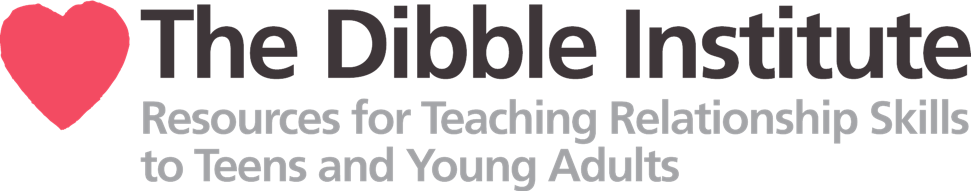 Price List – April 23, 2021Love Notes 3.0 ClassicMind MattersMoney Habitudes 2: For Young AdultsWhen budgeting, please add:10% for shipping and handling for materials cost at or under $10,000 or 5% shipping and handling for costs over $10,000 in one order.your local sales tax when shipping to AL, CA, SD, UT, FL, OH, or OK.Prices subject to change at any time. Please check our website at DibbleInstitute.org or call 800-695-7975 to confirm.SKUComponentsPriceLN3.0Love Notes 3.0 Instructor’s Manual$445LN3.0-Love Notes 3.0 Participant Workbooks$135 for one packPW10(Packs of 10)$130 for 2-5 packs$125 for 6 ormore packsCOL-S10Colors Personality Sorters (Packs of 10)$15 for one pack$13 for 5-9 packs$11 for 10+ packsSKUComponentsPriceMMMind Matters Instructor’s Manual$325MM-J10Mind Matters Student Journals (Packs of 10)$100 for 1-2 packs$95 for 3-11 packs$90 for 12+ packsSKUComponentsPriceMH-YA-IMMoney Habitudes II Instructor’s Manual (With one deck of young adult cards)$69MH-YA-C5Pouch of 5 decks of young adult cards$75 for 1-5 packs$70 for 6+ packsMH-YA-P6Student Worksheets (6 pads of 25 worksheets)$35